ОТЧЕТоб оценке регулирующего воздействия проекта муниципального нормативного правового акта администрации города Березники, затрагивающего вопросы осуществления предпринимательской и инвестиционной деятельности1.Общая информация.1.1.Разработчик Отдел по охране окружающей среды и природопользованию администрации г.Березники   ____________________________________________________1.2.Наименование проекта муниципального нормативного правового акта администрации города Березники (далее – правовой акт):«Об утверждении Порядка проведения общественных обсуждений на территории муниципального образования «Город Березники» по вопросам намечаемой хозяйственной и иной деятельности, которая подлежит экологической экспертизе».___________________________________________________________________1.3.Предполагаемая дата вступления в силу правового акта _01.05.2016г.1.4.Основные группы субъектов предпринимательской и инвестиционной деятельности, иные лица, интересы которых будут затронуты предлагаемым правовым регулированием, оценка количества таких субъектов _организации независимо от организационно-правовых форм и форм собственности, индивидуальные предприниматели, иные лица, чья планируемая хозяйственная и иная деятельность подлежит экологической экспертизе в соответствии с Федеральным законом от 23.11.1995 № 174-ФЗ «Об экологической экспертизе».      ______________________________________1.5.Контактная информация исполнителя у разработчика (Ф.И.О., должность, телефон, адрес электронной почты):_Хомутова Елена Геннадьевна, заместитель заведующего отделом по охране окружающей среды и природопользованию, 23 59 71, эл. адрес: Homutova_e@berezniki.perm.ru._______2.Описание проблемы, на решение которой направлено предлагаемое правовое регулирование.2.1.Формулировка проблемы и краткое ее описание:Полномочия по организации и проведению общественных обсуждений органами местного самоуправления предусмотрены Федеральным законом от 23.11.1995 № 174-ФЗ «Об экологической экспертизе». Необходимость разработки единого подхода к организации и проведению общественных обсуждений намечаемой хозяйственной и иной деятельности, подлежащей экологической экспертизы.         __________________________2.2.Характеристика негативных эффектов, возникающих в связи с наличием проблемы, их количественная оценка:Исключение размещения на территории г.Березники объектов, которые могут нанести ущерб окружающей среде._______________________________________________2.3.Причины невозможности решения проблемы без вмешательства органов местного самоуправления:Федеральное законодательство Российской Федерации.________________________2.4.Иная информация о проблеме _______-               ___________________________3.Описание целей предлагаемого правового регулирования.3.1.Цели предлагаемого правового регулирования:Определение порядка организации и проведения общественных обсуждений на территории г.Березники.________________________________________________________3.2.Действующие нормативные правовые акты, поручения, другие решения, на основании которых необходима разработка предлагаемого правового регулирования в данной области, которые определяют необходимость постановки указанных целей _Письмо Березниковской межрайонной природоохранной прокуратуры от 17.06.2015 № 2-13-2015 с рекомендацией разработки единого порядка организации и проведения общественных слушаний._______________________________________________________4.Описание содержания предлагаемого правового регулирования и иных возможных способов решения проблемы.5.Описание изменений функции, полномочий, обязанностей и прав структурных подразделений администрации города Березники, а также порядка их реализации в связи с введением предлагаемого правового регулирования:6.Оценка расходов (доходов) бюджета города Березники, связанных с введением предлагаемого правового регулирования __не требуются_____________________________7.Новые обязанности или ограничения, которые предполагается возложить на потенциальных адресатов предлагаемого правового регулирования, и связанные с ними дополнительные расходы (доходы):Расходы связаны с необходимостью организации информирования общественности и других участников оценки возможного воздействия на окружающую среду в результате  намечаемой хозяйственной и иной деятельности, подлежащей экологической экспертизе (обеспечение участия общественности; публикации в официальных изданиях: федеральных органов исполнительной власти, органов исполнительной власти субъектов РФ и органов местного самоуправления; информирование через радио , ТВ и пр.). Данные обязательные расходы предусмотрены  Федеральным законом от 23.11.1995 № 174-ФЗ «Об экологической экспертизе».__________________________________________________8.Оценка рисков негативных последствий применения предлагаемого правового регулирования ______-__________________________________________________________9.Необходимые для достижения заявленных целей регулирования организационно-технические, методологические, информационные и иные мероприятия ____-__________10.Иные сведения, которые согласно мнению разработчика позволяют оценить обоснованность предлагаемого правового регулирования _________-__________________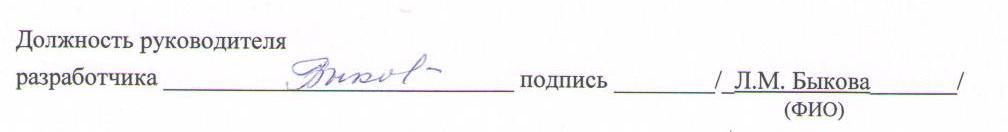 Наименование функции (полномочия, обязанности или права)Характер функции (новая/изменяемая/отменяемая)Предполагаемый порядок реализацииОтдел по охране окружающей среды и природопользованию администрации г.БерезникиОтдел по охране окружающей среды и природопользованию администрации г.БерезникиОтдел по охране окружающей среды и природопользованию администрации г.БерезникиОрганизация и проведение общественных обсуждений по вопросам намечаемой хозяйственной и иной деятельности, которая подлежит экологической экспертизе, на территории муниципального образования «Город Березники».новаяБудет определен муниципальным нормативным правовым актом администрации г.Березники, проект которого разработан.